ПРЕДМЕТ: Обавештење o продужењу рока за достављање понуда за јавну набавку добара Булдозер – Гусеничар снаге 220-270KW (без рипера) ТЕНТ Б ЈН 10103/2014           У складу са чл. 63.став 5. Закона о јавним набавкама, обавештавамо вас да Наручилац Привредно друштво ” Термоелектране Никола Тесла” д.о.о. Обреновац продужава рок за доставу понуда по јавној набавци број ЈН 10103/2014 – Гусеничар снаге 220-270KW (без рипера).Републичка Комисија за заштиту права у поступцима јавних набавки је Закључком бр. 40-00-2729/2014 од 17.12.2014. године обуставила поступак по захтеву заштиту права подносица „КОРКОВАДО“ ДОО Београд, због одустајања од захтева за заштиту права.Наручилац је наведени закључак примио дана 25.12.2014. године.Поступак предметне јавне набавке се наставља. Рок за достављање понуда понуда је до  05.01.2015. године до 11:15 часова.Јавно отварање понуда обавиће се истог дана у 11:30 часова.                                                                                       КОМИСИЈА ЈН 10103/2014Обреновац, 26.12.2014.године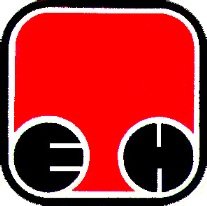 Електропривреда Србије  - ЕПСПривредно Друштво Термоелектране Никола Тесла,  Обреновац